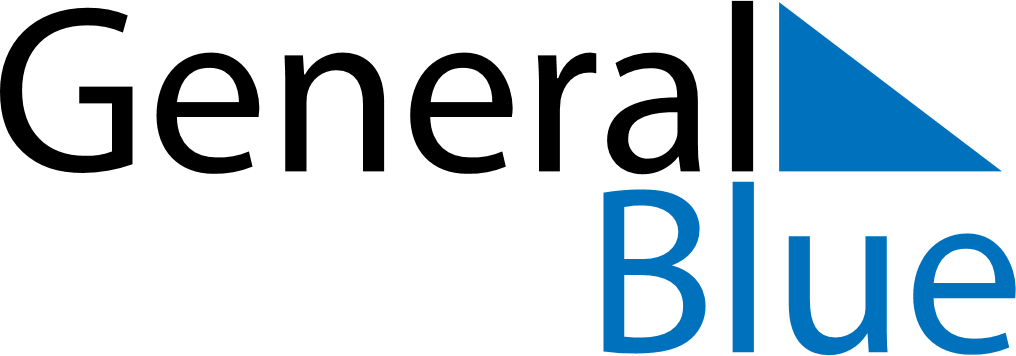 August 2019August 2019August 2019August 2019PhilippinesPhilippinesPhilippinesMondayTuesdayWednesdayThursdayFridaySaturdaySaturdaySunday1233456789101011Feast of the Sacrifice (Eid al-Adha)12131415161717181920212223242425Ninoy Aquino Day26272829303131National Heroes’ DayIslamic New YearIslamic New Year